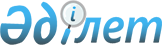 О внесении изменения в постановление акимата города Приозерск от 24 февраля 2011 года N 5/7 "Об определении мест для размещения агитационных печатных материалов и помещений для проведения встреч с избирателями кандидатов в Президенты Республики Казахстан, депутаты Мажилиса Парламента Республики Казахстан по партийным спискам, областного и городского маслихата на территории города ПриозерскПостановление акимата города Приозерск Карагандинской области от 21 декабря 2011 года N 43/1. Зарегистрировано Управлением юстиции города Балхаш Карагандинской области 28 декабря 2011 года N 8-4-261

      В соответствии с Конституционным Законом Республики Казахстан от 28 сентября 1995 года "О выборах в Республике Казахстан", Законом Республики Казахстан от 23 января 2001 года "О местном государственном управлении и самоуправлении в Республике Казахстан", акимат города Приозерск ПОСТАНОВЛЯЕТ:



      1. Внести в постановление акимата города Приозерск от 24 февраля 2011 года N 5/7 "Об определении мест для размещения агитационных печатных материалов и помещений для проведения встреч с избирателями кандидатов в Президенты Республики Казахстан, депутаты Мажилиса Парламента Республики Казахстан по партийным спискам, областного и городского маслихата на территории города Приозерск" (зарегистрировано в Реестре нормативных правовых актов номер 8-4-223, опубликовано в газете "Приозерский вестник" от 4 марта 2011 года N 5 (214) следующее изменение:

      приложение 2 к указанному постановлению изложить в новой редакции согласно приложению к настоящему постановлению.



      2. Контроль за исполнением настоящего постановления возложить на руководителя аппарата акима города Сарсембекова Б.М.



      3. Настоящее постановление вводится в действие со дня его официального опубликования.      Аким города                                Е. Утешев

Приложение

к постановлению акимата города Приозерск

от 21 декабря 2011 года N 43/1Приложение 2

к постановлению акимата города Приозерск

от 24 февраля 2011 года N 5/7 

Перечень помещений для проведения встреч с избирателями кандидатов в Президенты Республики Казахстан, депутаты Мажилиса Парламента Республики Казахстан по партийным спискам, областного и городского маслихата
					© 2012. РГП на ПХВ «Институт законодательства и правовой информации Республики Казахстан» Министерства юстиции Республики Казахстан
				Наименование населенного пунктаМесто проведения встречгород ПриозерскАктовый зал коммунального государственного казенного предприятия "Школа искусств и спорта" акимата города Приозерск отдела образования, физической культуры и спорта города Приозерск"